«Schueler_Anrede»«Schueler_Vorname» «Schueler_Name»«Schueler_Strasse» «Schueler_Strasse_Nr»«Schueler_PLZ» «Schueler_Ort»Bülach, 21.09.2023(Formular im Workflow des elektronischen Absenzwesens)Formularverfügung für «Schueler_Name» «Schueler_Vorname», Klasse «Schueler_Akt_Klasse», geb. «Schueler_Geburtstag»Vorfall vom Absenzenstatus:Am ……………….. hat Ihnen die Abteilungsleitung gemäss § 15 des Disziplinar-reglements Berufsbildung vom 5. März 2015 im persönlichen Gespräch rechtliches Gehör gewährt. Sie wurden dabei mit den Ermahnungen konfrontiert, die zu diesem kostenpflichtigen Verweis geführt haben.Rechtsmittel Gegen diesen Entscheid kann innert 30 Tagen, von der Mitteilung an gerechnet, bei der Abteilungsleitung der Berufsschule Bülach schriftlich (im Doppel) Rekurs eingereicht werden. Der Rekurs muss einen Antrag und dessen Begründung enthalten. Der angefochtene Entscheid ist beizulegen oder genau zu bezeichnen. Die angerufenen Beweismittel sind genau zu bezeichnen und soweit möglich beizulegen. Mit dem Rekurs können alle Mängel des Verfahrens und des angefochtenen Entscheids geltend gemacht werden.Freundliche GrüsseBerufsschule BülachAbteilungsleitungKopien	Berufsbildner/in: «Schueler_Berufsbildner»
Klassenlehrperson: «Klasse_Klassenlehrer»
Inhaber der elterlichen Sorge
*Berufsinspektor«Absenz_Datum»
«Absenz_Zeit»«Kurs_Kurs»«Absenz_Gruppe» «Absenz_Type» «Absenz_Status»«Absenz_Lehrer»«Absenz_Status_Name»«Absenz_Status_Wert»Gestützt auf das Disziplinarreglement Berufsbildung vom 5. März 2015 wird folgende Massnahme verfügt: Erster schriftlicher Verweis: CHF 180.-
(Busse CHF 80.-; Staatsgebühr CHF 80.-; Schreibgebühr CHF 20.-)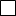  Zweiter schriftlicher Verweis: CHF 260.-
(Busse CHF 160.-; Staatsgebühr CHF 80.-; Schreibgebühr CHF 20.-) Dritter schriftlicher Verweis: CHF 500.-
(Busse CHF 400.-; Staatsgebühr CHF 80.-; Schreibgebühr CHF 20.-)Zusätzliche Massnahmen: Androhung des Ausschlusses vom Besuch von Freifach- und Stützkursunterricht Androhung des Ausschlusses vom Besuch des Berufsmaturitätsunterrichts Wegweisung vom Unterricht für einen halben oder ganzen Tag in den Ausbildungsbetrieb Ausschluss vom Freifach- oder Stützkursunterricht Antrag auf Versetzung in eine andere Berufsfachschule * Ausschluss vom Berufsmaturitätsunterricht * Antrag auf Aufhebung des Lehrvertrages im Sinne von Art. 24 Abs. 5 des Berufsbildungsgesetzes *Erläuterung des Sachverhalts mit Begründung, der zum kostenpflichtigen Verweis führt.